Linkliste – OER findenDiese Linkliste soll Ihnen eine Anregung geben, wo Sie im Kontext der Hochschulbildung Medien finden. Sie erhebt keinen Anspruch auf Vollständigkeit oder permanente Verfügbarkeit der Linkadressen - sie ist als erste Anlaufstelle und Inspiration zum Thema OER finden gedacht. In den ersten beiden Spalten finden Sie den Anbieter und den dazugehörigen Link, in der dritten Spalte zusätzliche Informationen zur Nutzung der Seite, Medienart und sonstige nützliche Tipps. Viel Freude und Erfolg bei der Suche nach OER!Impressum:Diese Linkliste ist lizenziert unter der Creative Commons Lizenz CC BY SA 4.0 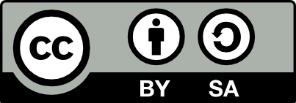 Bei Verwendung Credits bitte folgendermaßen angeben:„OER finden – eine Linkliste“ by Elisa Kirchgässner für OERinFormCreative Commons - Attribution-ShareAlike 4.0 International (CC BY-SA 4.0)creativecommons.org/licenses/by-sa/4.0/oer.amh-ev.deThema/AnbieterOrtKommentarHochschuldatenbanken:	Hochschuldatenbanken:	Hochschuldatenbanken:	OpenLearnWare der TU Darmstadthttps://openlearnware.tu-darmstadt.de/Vorlesungen zu den Fachbereichen Natur-, Geistes- und IngenieurswissenschaftenOpenCourseWare des Massachusetts Institute of Technology (MIT)https://ocw.mit.edu/index.htmKursmaterial zu Kursen aller FachbereicheOpenEducationEuropehttps://www.openeducationeuropa.eu/deMaterial zum Thema E-Learning/Gestaltung von E-Learningopenmichiganhttps://open.umich.edu/find/find-open-educational-resourcesUmfasst breiten Themenbereich u.a. Rechtswissenschaften, Mathematik, Bildungswissenschaft und MedizinOpen yale courseshttps://oyc.yale.edu/coursesUmfasst breiten Themenbereich, meist unter CC BY SA lizensiertAlles und Sonstiges:	Alles und Sonstiges:	Alles und Sonstiges:	CC Searchhttps://search.creativecommons.org/Gängigste Suchmaschine für OER Filtert direkt nach LizenzbedingungenOER Hoernchenhttps://oerhoernchen.de/Gezielte Suchmaschine für OER, filtert nach LizenzbedingungenOER Commonshttps://www.oercommons.org/Engl. Suchmaschine für OER, Filtermöglichkeit nach Bildungslevel vorhandenOpenStax CNX Libraryhttps://cnx.org/browseFreie Bücher und Folien zu einem breiten Themenumfang - englischsprachigWikibookshttps://de.wikibooks.org/wiki/HauptseiteFreie Bücher auf WikipediaThe orange grovehttps://florida.theorangegrove.org/Suchmaschine die alle freien Materialien des Staats Florida umfasst – englischsprachig – enthält zum großen Teil Material für HochschulbildungL3Thttp://l3t.eu/homepage/Lehrbuch für Lernen und Lehren mit TechnologienVideodatenbanken/ MOOCS:Videodatenbanken/ MOOCS:Videodatenbanken/ MOOCS:youtubehttps://www.youtube.com/Youtube-Suche nach freier Lizenz möglich, breiter Themenbereichvimeohttps://vimeo.com/de/Videomaterial zu Breitem ThemenbereichOpen Learnware TU Darmstadthttps://openlearnware.hrz.tu-darmstadt.de/E-Lectures der TU Darmstadt zu Ingenieur- Natur- und Geisteswissenschaften mit unterschiedl. CC LizenzenTIB AV Portalhttps://av.tib.eu/subjectsVideoportal der Technischen Informationsbibliothek Hannover, viele Videos zu wissenschaftlichen Themen, vieles OER – hier immer unter Lizenz genau beachten was angegeben ist.Fotos/Bilder Datenbanken:Fotos/Bilder Datenbanken:Fotos/Bilder Datenbanken:Google imageshttps://images.google.de/Google-Bildersuche; unter „Sucheinstellungen“ können Bilder mit Lizenzangabe gefunden werdenflickrhttps://www.flickr.com/Fotos zu allen Themenbereichen vorhanden; Möglichkeit, den Lizenzfilter einzustellenpixabayhttps://pixabay.com/de/alle Bilder und Videos (verschiedenster Themenbereiche) frei von Urheberrechten CC0 – auf den Zusatz „redaktionelle Nutzung achten“Pexelshttps://www.pexels.com/Große Bilddatenbank mit Fotos unter der CC0-Lizenz. Gute Suchfunktion. Fotoqualität gestalterisch sehr gut. Wenig Werbung. Es werden keine kostenpflichtigen Fotos angeboten. Keine Registrierung notwendig.Freeimageshttp://de.freeimages.com/imageBilddatenbank mit Fotos unter CC0-Lizenz. Gute Themenwelten und Suchfunktion. Leider viel Werbung, immer Anzeige „besserer“ kostenpflichtiger Fotos + Werbung für anderes. Gestalterische Qualität der Fotos mittel. Registrierung für Download notwendig.Unsplashhttps://unsplash.com/Bilddatenbank mit Fotos unter CC0-Lizenz. Keine Registrierung für Download notwendig.picjumbohttps://picjumbo.com/Bilddatenbank mit CC0 Fotos - Leider viel Werbung, immer Anzeige „besserer“ kostenpflichtiger Fotos + Werbung für anderes. Keine Registrierung notwendig.stocksnaphttps://stocksnap.io/Große Bilddatenbank mit Fotos unter CC0 Lizenz. Tool das mit der Grafiksoftware „Snappa“ verbunden ist. Dafür gibt es immer Werbung und kleine Adds. Super Suche, keine Themenwelten. Keine Registrierung notwendig.MusikMusikMusikjamendohttps://www.jamendo.com/Musikportal, auf dem Künstler ihre Musik unter Creative-Commons-Lizenzen veröffentlichen; Download ist daher kostenlos und es steht viel Musik auch zur Verwendung in eigenen Videos zur Verfügungsoundcloudhttps://soundcloud.com/Umfangreich, Filter zu Lizenzen einstellbarCC0 Musikhttp://cc0.oer-musik.de/musikAufnahmen klassischer Musik, die aufgrund des Alters unter Public Domain (CC0) stehen.Medienpädagogik Praxis Bloghttps://www.medienpaedagogik-praxis.de/kostenlose-medien/freie-musikEine weiterführende umfangreiche Linkliste zum Thema Musik